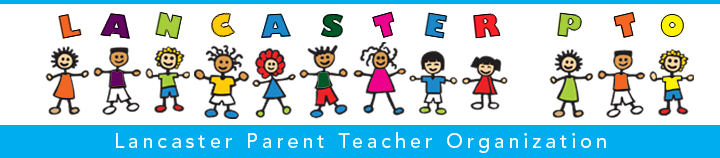 PTO Meeting MinutesDecember 9, 2015Meeting called to orderRoll CallMinutes from 11/17/15 Meeting ApprovedTreasurer Report – Provided by Angela Dolan (Treasurer)Checking Account Balance:  $44,247Natures Classroom funding request: $2,000Natures Classroom own money: $203Cultural Enrichment:  $9,890Book Fair:  $5,957 (check for $5,728)Christmas Carol trip: $600Ink and Paper:  $500Total Requests/Other’s money:  $19,150Final Balance:  $25,098Funding RequestsNone new – Teachers are encouraged to submit as early as they canOpen IssuesSchool Photos – Hockmeyer Studios Survey to be sent outCORI checksLip Sync, March 17th and 18thColor-A-Thon 5K, Saturday May 14th @ 10amEvening for Daughters and Sons May 13th from 6:30-8:30pmSpell-a-thon CommitteeNew BusinessAmazon Smile Account has been set upIX.	Open DiscussionSchool Council 3rd Thursday at 4pmX.	Meeting Adjourned